Когда вы нажимаете «Изменить запросы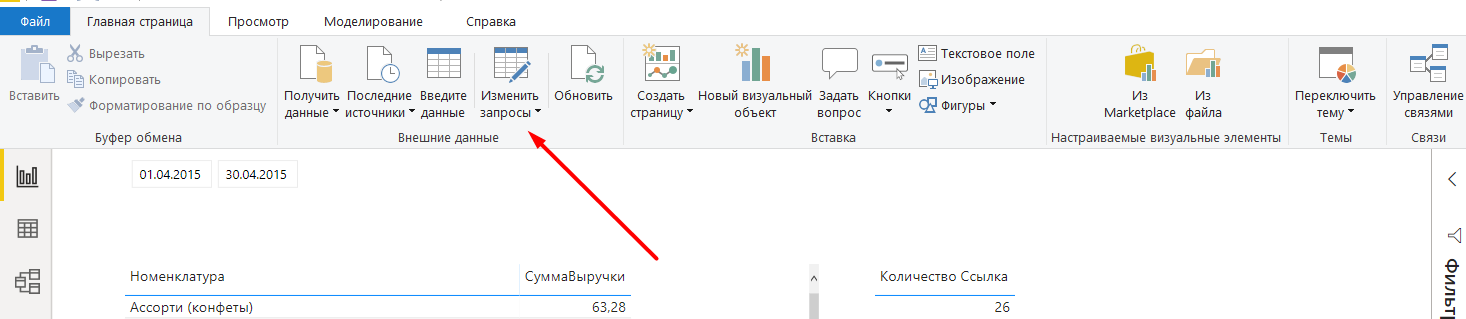 Вам становятся видны все запросы (их 23 в данном проекте):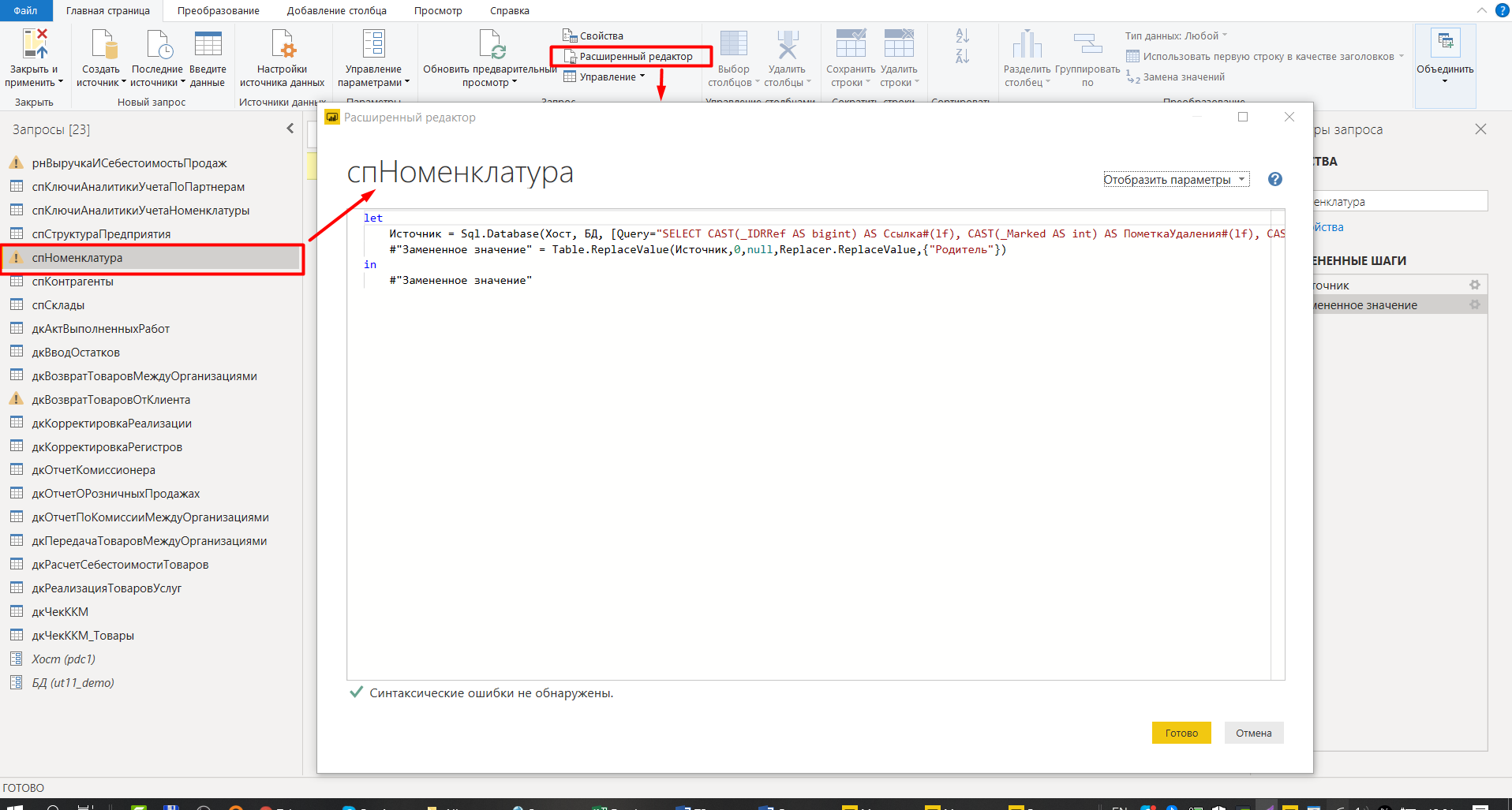 Все эти запросы были сделаны коннектором типа MS SQL к БД 1с. При этом предварительно было необходимо определить конкретные таблицы, к которым нужно обращаться. Это можно было сделать, используя ваш скрипт.Сейчас задача стоит следующая: переделать данные запросы на Python запросы с логикой, которая сама определит к какой таблице обращаться и преобразованием данных при необходимости.Примерный ход логики запроса для рнВыручкаИСебестоимостьПродаж может выглядеть так:А) подключиться к БД, определить конфигурацию:Б) если - УТ 11 , то приведение конфигурации в соответствии с УМД не требуется.  - УТ 10, то создаем таблицу «рнВыручкаИСебестоимостьПродаж», объединением таблиц регистр накопления «Продажи» и регистр накопления «СебестоимостьПродаж». - УНФ, то таблицу «рнВыручкаИСебестоимостьПродаж» создаем путем переименования таблицы регистр накопления «Продажи».В) Загружаем таблицу с ЧПН названиями и необходимыми типами полей.Примерный ход логики запроса для тбРегистраторы:А) подключиться к БД, определить конфигурацию:Б) Для  - УТ 11.х из поля «Регистратор» регистра накоплений «Выручка и себестоимость продаж» получить список видов документов, которые туда вносят данные.  - УТ 10.х из полей «Регистратор» регистров накоплений «Продажи» и «Себестоимость» получить список видов документов, которые туда вносят данные. - УНФ из поля «Регистратор» регистра накоплений «Продажи» получить список видов документов, которые туда вносят данные. В) Из этих документов собрать поля в единую таблицу проведен/guid/пометка удаления/дата/номер документа 1с/тип документа /склад_guid.Примерный ход логики запроса для тбПеречисления:А) подключиться к БД;Б) Из всех перечислений в БД 1С с полями: GUID/Наименование.Таблицы справочники, я бы определял по связи из соответствующих полей регистров.